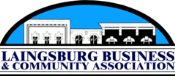 Agenda 12/5/18Call to order								7:45 am At City HallIntroduce new board members and or guest- If any						 Review and accept minutes from last meeting-(which was October-No official November meeting due to not enough people)				 Review and accept treasurer’s report- October’s and November’s reportCity comments	-Rob Franks if any                                              	     	New business –   Working Together-Need to decide our role options for 2019                             -  Annual Dinner Date/Time/Place/StyleOld Business- Unsung hero-Sage Market           Winterfest -Recap                                               Income/Expenses                                              Wrap up meetingNext Meeting-plans-Board members and officers                                     -Decide a Flag protocol Close Meeting